Social- och miljöutskottets betänkandeUtsläppstakLandskapsregeringens lagförslag nr 7/2018-2019INNEHÅLLSammanfattning	1Landskapsregeringens förslag	1Utskottets förslag	1Ärendets behandling	1Utskottets förslag	1SammanfattningLandskapsregeringens förslagLandskapsregeringen föreslår att lagtinget antar en landskapslag om ändring av landskapslagen om miljöskydd. Landskapsregeringen föreslår en ny paragraf om utsläppsminskningar som ska genomföra det nya direktivet om utsläppstak inom landskapets lagstiftningsbehörighet. Avsikten är att lagen ska träda i kraft så snart som möjligt med tanke på att direktivet förutsattes vara genomfört inom medlemsstaterna senast den 1 juli 2018.Utskottets förslagMed hänvisning till landskapsregeringens motiveringar till lagförslaget föreslår utskottet att lagförslaget antas oförändrat.Ärendets behandlingLagtinget har den 10 december 2018 inbegärt social- och miljöutskottets yttrande i ärendet.	Utskottet har i ärendet hört lagberedaren Sören Silverström och miljöingenjören Mia Westman.	I ärendets avgörande behandling deltog ordföranden Carina Aaltonen, viceordföranden Mikael Lindholm samt ledamöterna Fredrik Fredlund, Igge Holmberg, Annette Holmberg-Jansson, Torsten Sundblom och Pernilla Söderlund.Utskottets förslagMed hänvisning till det anförda föreslår utskottetatt lagtinget antar lagförslaget i oförändrad lydelse. 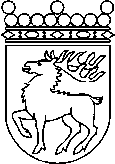 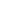 Ålands lagtingBETÄNKANDE nr 4/2018-2019BETÄNKANDE nr 4/2018-2019DatumSocial- och miljöutskottet2018-12-11Till Ålands lagtingTill Ålands lagtingTill Ålands lagtingTill Ålands lagtingTill Ålands lagtingMariehamn den 11 december 2018Mariehamn den 11 december 2018OrdförandeCarina AaltonenSekreterareCarina Strand